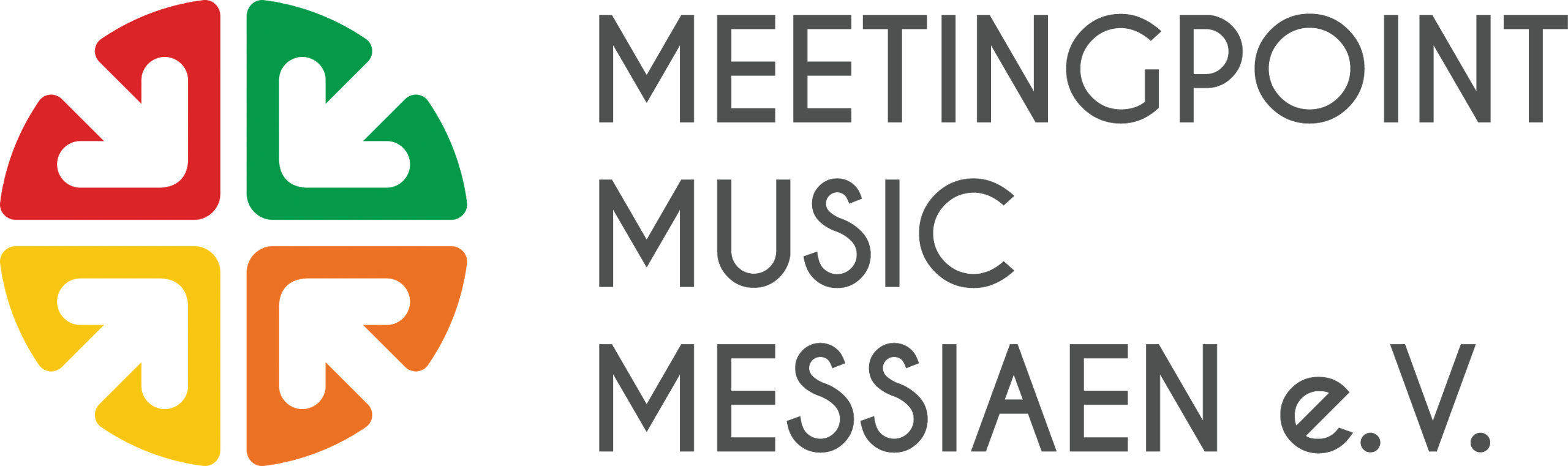 www.messiaen.themusicpoint.netJanuar 20141.1.neuer Internetauftritt des MMM geht online - www.themusicpoint.net9.11.Netzwerktreffen der jungen Görlitzer Vereine11.1.GESCHICHTSTAG – Informationstag zum Stalag VIII A mit Vorträgen und Sonderführungen in den Städtischen Museen Görlitz, Schlesisches Museum, Ratsarchiv sowie in Zgorzelec12.1.MUSIKTAG – Informationstag zur Musik Olivier Messiaens mit Vorträgen und musikalischer Umrahmung im Senckenbergmuseum für Naturkunde sowie einer Ausstellungeröffnung mit Bildern zur Musik Messiaens in Zgorzelec15.1.QUARTETT AUF DAS ENDE DER ZEIT, Konzert im Zelt auf dem Gelände des ehemaligen StaLag VIIIa in Zgorzelec-Ujazd mit dem jungen belgischen Quartett TetraGonist22.1.Vorstellung des MEETINGPOINT MUSIC MESSIAEN	beim SeniorKompetenzTeam in Görlitz22.1.	Kulturmittlertreffen im Generalkonsulat Breslau, der MEETINGPOINT nimmt zum wiederholten Male teil27.1.Gedenktag für die Opfer nationalsozialistischer Verfolgung und Vernichtung. Der MEETINGPOINT nimmt an der Gedenkveranstaltung im Sächsischen Landtag teil.Februar 201413.02.Der MEETINGPOINT bekommt den Zuschlag für die “Internationale, grenzüberschreitende Jugendarbeit in der Europastadt Görlitz-Zgorzelec”18.02.Teilnahme an der Kickoff Veranstaltung zur RABRYKA (Stadtplanung zum Soziokulturellen Zentrum in Görlitz)März 20144.3.Öffentliche, historische Führung auf dem Gelände des Stalag VIII A. Außerdem wurde ein Einblick in die Projektarbeit des MEETINGPOINT gewährt.8.-22.3.Deutsch-polnischer Tandem-Kurs in Zusammenarbeit mit dem Edith-Stein-Haus Wrocław. TeilnehmerInnen aus beiden Ländern lernen die Sprache des Nachbarn und ihre Nachbarn besser kennen.11.3.Teilnahme an der Solidaritätsbekundung für die Ukraine (organisiert durch die Stadt Zgorzelec)18.3.Vortsellung des MEETINGPOINT-Projektes im Edith Stein Haus in Breslau vor Multiplikatoren des deutsch-polnischen Jugendaustausches (Teilnehmer des Tandems)20.3.Besuch des deutschen Generalskonsuls Herrn Dr. Gottfried Zeits und Frau Ursula Elbers aus Breslau im MEETINGPOINT21.3.Teilnahme des MMM an der 4. Bildungskonferenz des Landkreises Görlitz29.3.Mitwirkung des MMM am Schlesischen Nachtlesen29.3.Teilnahme des MMM am “Kreativlabor Oberlausitz: Wir sind Oberlauzitz - und das sind unsere Themen”April 20146.4.Konzert 20 Jahre Sinfonietta Dresden, 17 Uhr in der Synagoge zu GörlitzMai 20141.5.“10 Jahre EU-Erweiterung” - große Festveranstaltung in Görlitz-Zgorzelec. Der MEETINGPOINT und andere Akteure der grenzüberschreitenden Jugendarbeit stellen sich vor. (Koordination durch MMM)3.-10.5.Workshop zum Thema „Totalitarismus“ (Stalag VIII A und Messiaen) im Rahmen der deutsch-italienischen Schülerbegegnung am BSZ Görlitz10.5.Besuch der Generalprobe der Staatskapelle Dresden für junge Menschen aus der Dreiländerregion21.5.Kulturpciknick - Veranstaltung des Philharmonische Brücken e.V. - Teilnahme und Präsentation des MMM sowie künstlerischer Beitrag beim Kulturpicknick vor dem Theater Görlitz 24.5.FAIRwandeln - Familienfest des Tierra - eine Welt e.V. - Teilnahme, Präsentation und künstelrischer Beitrag des MMMJuni 20141.6.Präsentation des MEETINGPOINT MUSIC MESSIAEN beim Europamarathon6.-8.6.KUNST:offen - Teilnahme des MEETINGPOINT MUSIC MESSIAEN (Präsentation des Zentrums und Einladung zur KUNSTPAUSE)18.-28.6.LIVE ACT MASTERS – deutsch-polnisches Musikprojekt, bei dem junge Musiker und DJs miteinander in Kontakt kommen, sich austauschen, fachlich angeleitet werden und musikalische Auftritte für die angesagtesten Breslauer Clubs vorbereiten. Elektronische und klassische Musik werden dabei in einer neuen Form miteinander verschmolzen.11.6.KUNSTPAUSE - 10:00 - 24:00 Uhr  – multimediales Kunst- und Musikfest für Kinder und Jugendliche aus der Dreiländerregion in und um das Theater Görlitz. Ca. 500 junge Teilnehmer aus allen Schulen, verschiedenen Vereinen und Einrichtungen beteiligen sich mit musikalischen, theatralischen und künstlerischen Beiträgen auf der Plattform, die der MEETINGPOINT in Zusammenarbeit mit dem Theater bietet. Dabei lernen sich die jungen Künstler gegenseitig und auch selbst besser kennen. 21.6.Feté de la Musique 			22.-26.6.Deutsch-polnisches Workcamp – Bereits zum vierten Mal kommen Schüler und Lehrer der Werner-Stephan-Schule aus Berlin Tempelhof zu Pflegearbeiten auf 	das Gelände des ehemaligen Stalag VIII A. Besonders nehmen sie 	sich dem Friedhof an und fertigen Tontafeln mit den Namen der dort liegenden Toten an. Zum zweiten Mal findet das Workcamp in Zusammenarbeit mit der Europaschule in Sulików statt, der Partnerschule des MEETINGPOINT. Die Schüler lernen sich und ihre Kulturen gegenseitig kennen und engagieren sich in der Friedensarbeit.26.6.09:00 Uhr - Öffentliche, feierliche Gedenk- und Abschlussveranstaltung des deutsch-polnischen WorkcampsJuli 20145.7. Besuch der Generalprobe der Staatskapelle Dresden für junge Menschen aus der Dreiländerregion26.7.-9.8.VII. Internationales WORKCAMP und METALLBAUWERKSTATT – Aufräum- und Pflegearbeiten auf dem Gelände des ehemaligen Kriegsgefangenenlagers Stalag VIII A mit Jugendlichen aus verschiedenen Ländern. Beim Metallskulpturenbau mit Matthias Beier entsteht eine weitere Skulptur zum Quartett auf das Ende der Zeit in Zusammenarbeit mit den TeilnehmerInnen.August 20148.8.17:00 Uhr - Feierliche Gedenk- und Abschlussveranstaltung des Internationalen Workcamps “Creating a Common Future 2014”10.-24.8.Deutsch-polnischer Tandem-Kurs in Zusammenarbeit mit dem Edith-Stein-Haus Wrocław. TeilnehmerInnen aus beiden Ländern lernen die Sprache des Nachbarn und ihre Nachbarn besser kennen.		September 201413.9.Fokus 	Festival – Betreuung und Programm der Open Stage sowie Stand zur Präsentation des MEETINGPOINT MUSIC MESSIAEN	26.9.„Treffpunkt in der Mitte Europas – Führung auf dem Stalag VIII A“ im Rahmen der Aktionstage „Lernen beflügelt!“ 2014 	27.9.„Metallskulpturen und Messiaens Quartett“ - Führung mit dem Metallbaukünstler Matthias Beier auf dem Gelände des ehem. Stalag VIII A im Rahmen der Aktionstage „Lernen beflügelt!“ 201428.9.„Oprowadzenie po terenie Stalagu VIII A” w ramach akcji powiatowej „Nauka uskrzydla” 2014Oktober 2014November 2014Eröffnung Zentrum - erste Symposien, Seminare.Dezember 2014Deutsch-polnisches Weihnachtssingen mit den Kindern der Europastadt und der DreiländerregionWeiteres:Erarbeitung einer Eröffnungsausstellung zur Geschichte des Stalag VIII A und der Kreativität im Lager durch die jungen Mitarbeiter in Zusammenarbeit mit vielen Partnern 			Generalprobenbesuche Sächsische Staatskapelle Dresden für Schüler aus Görlitz-ZgorzelecKonzerte für Kids und den Rest der Familie im Gerhart-Hauptmann-Theater Zittau/GörlitzFührungen auf dem Stalag für Angehörige, Interessierte und GruppenVertreten des MEETINGPOINT auf thematischen Tagungen, Konferenzen und Seminaren zur jungen Geschichts, Musik- und JugendarbeitGESCHICHTSWERKSTATT mit Schülern der DreiländerregionZusammenarbeit mit jungen Vereinen und Partnern im Bereich grenzüberschreitende Musik, Kunst, Kulturund weitere noch nicht benennbare Veranstaltungen, Projekte und Aktionen 